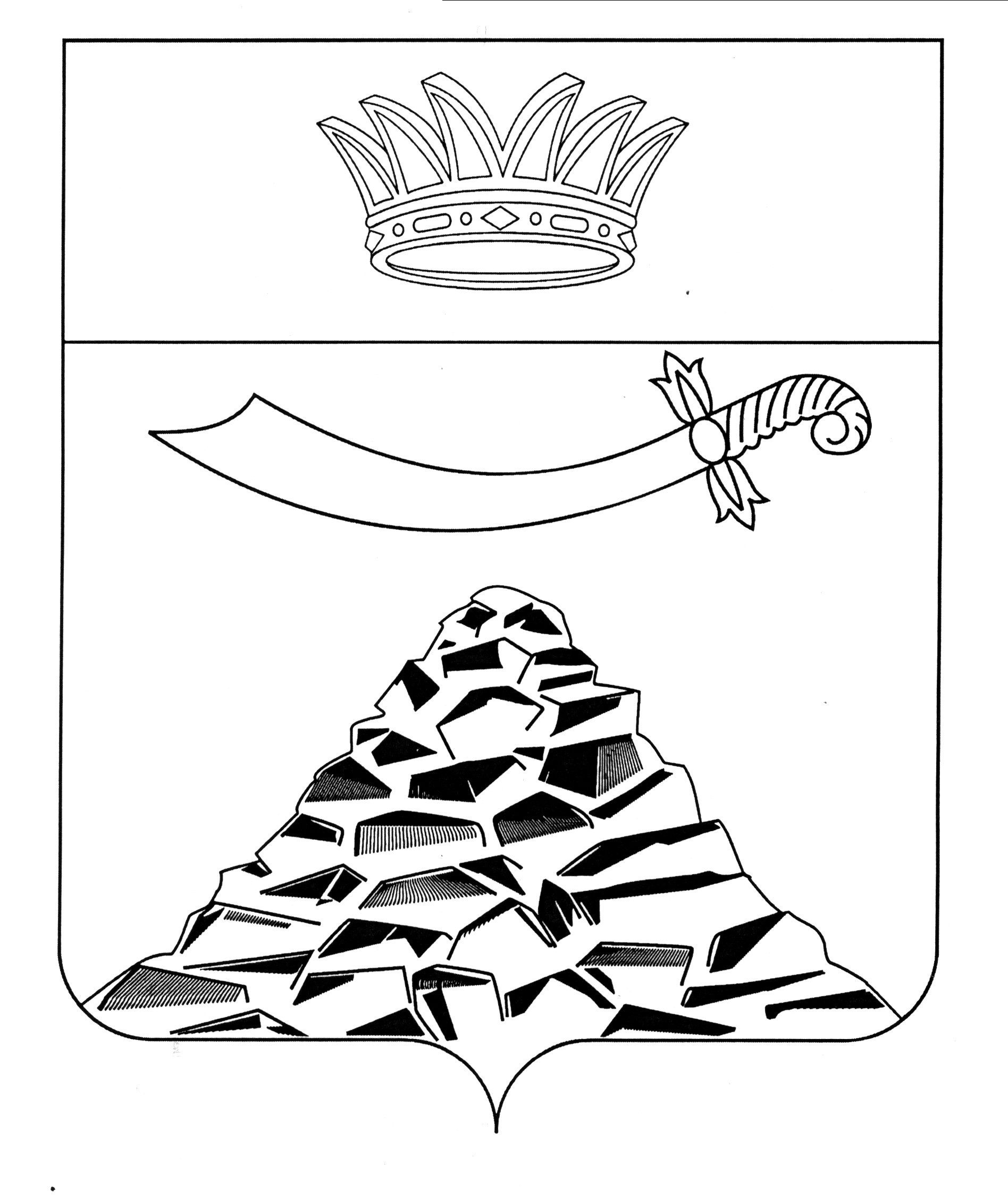 РАСПОРЯЖЕНИЕАДМИНИСТРАЦИИ МУНИЦИПАЛЬНОГО ОБРАЗОВАНИЯ 
«ЧЕРНОЯРСКИЙ МУНИЦИПАЛЬНЫЙ РАЙОНАСТРАХАНСКОЙ ОБЛАСТИ»от 21.02.2023  № 32-р     с. Черный Яр		О внесении изменений в распоряжение администрации МО «Черноярский район» Астраханской области от 01.06.2022 года  № 111-р «О создании межведомственной комиссии по выявлению объектов незавершённого строительства, долгостроев, ветхих и заброшенных, а также сгоревших объектов, представляющих угрозу обрушения»	В связи с кадровыми изменениями в структуре администрации муниципального образования «Черноярский муниципальный район Астраханской области»  Внести изменения в приложение № 2 распоряжения администрации МО «Черноярский район» Астраханской области от 01.06.2022 года  № 111-р «О создании межведомственной комиссии по выявлению объектов незавершённого строительства, долгостроев, ветхих и заброшенных, а также сгоревших объектов, представляющих угрозу обрушения» следующие изменения:приложение № 2 к распоряжению администрации МО «Черноярский район» Астраханской области от 01.06.2022 года  № 111-р «О создании межведомственной комиссии по выявлению объектов незавершённого строительства, долгостроев, ветхих и заброшенных, а также сгоревших объектов, представляющих угрозу обрушения» изложить в новой редакции, согласно приложения.Начальнику организационного отдела администрации муниципального образования «Черноярский муниципальный район Астраханской области» (Сурикова О.В.) разместить настоящее распоряжение на официальном сайте муниципального образования «Черноярский муниципальный район Астраханской области».Контроль за исполнением данного распоряжения возложить на заместителя главы администрации муниципального образования «Черноярский муниципальный район Астраханской области» М.М. Якунина.Глава района                                                                                    С.И. НикулинПриложение № 2УТВЕРЖДЁНраспоряжением администрации  муниципального образования «Черноярский муниципальный район Астраханской области»от 21.02. 2023 года № 32-рСПИСОКмежведомственной комиссии по выявлению объектов незавершённого строительства, долгостроев, ветхих и заброшенных, а также сгоревших объектов, представляющих угрозу обрушения на территории муниципального образования «Черноярский муниципальный район Астраханской области»Бобров Александр АлександровичБобров Александр АлександровичПредседатель комитета имущественных и земельных отношений Черноярского района  - председатель межведомственной комиссииКравцов Андрей МихайловичКравцов Андрей МихайловичНачальник правового управления администрации  муниципального образования «Черноярский муниципальный район Астраханской области» - заместитель председателя межведомственной комиссииБорисов Александр ВладимировичБорисов Александр ВладимировичЗаведующий сектором по работе с населением администрации муниципального образования «Черноярский муниципальный район Астраханской области» - секретарь межведомственной комиссииЧлены межведомственной комиссии:Члены межведомственной комиссии:Члены межведомственной комиссии:БорисовАлександр ВладимировичГолованёв Виктор ИвановичДоброскокин Виктор ВладимировичКовалёваОльга НиколаевнаПредставитель главы муниципального образования «Черноярский муниципальный район Астраханской области»Помощник главы муниципального образования «Черноярский муниципальный район Астраханской области»Помощник главы муниципального образования «Черноярский муниципальный район Астраханской области»Помощник главы муниципального образования «Черноярский муниципальный район Астраханской области»Представитель главы муниципального образования «Черноярский муниципальный район Астраханской области»Помощник главы муниципального образования «Черноярский муниципальный район Астраханской области»Помощник главы муниципального образования «Черноярский муниципальный район Астраханской области»Помощник главы муниципального образования «Черноярский муниципальный район Астраханской области»Попов Андрей ВикторовичРешетников Андрей АндреевичЧерновЕвгений ПавловичЧернышов Вячеслав НиколаевичГлава муниципального образования «Сельское поселение Черноярский сельсовет Черноярского муниципального района Астраханской области»Помощник главы муниципального образования «Черноярский муниципальный район Астраханской области»Помощник главы муниципального образования «Черноярский муниципальный район Астраханской области»Начальник ОМВД России  по Черноярскому району Астраханской областиГлава муниципального образования «Сельское поселение Черноярский сельсовет Черноярского муниципального района Астраханской области»Помощник главы муниципального образования «Черноярский муниципальный район Астраханской области»Помощник главы муниципального образования «Черноярский муниципальный район Астраханской области»Начальник ОМВД России  по Черноярскому району Астраханской областиШевченкоЕвгений ВасильевичШишкинПавел ВасильевичЯкунин Алексей МихайловичГлава муниципального образования «Сельское поселение Село Ушаковка Черноярского муниципального района Астраханской области» Представитель главы муниципального образования «Черноярский муниципальный район Астраханской области»Начальник 6-го пожарно-спасательного отряда  ФПС ГПС ГУ МЧС России по Астраханской областиГлава муниципального образования «Сельское поселение Село Ушаковка Черноярского муниципального района Астраханской области» Представитель главы муниципального образования «Черноярский муниципальный район Астраханской области»Начальник 6-го пожарно-спасательного отряда  ФПС ГПС ГУ МЧС России по Астраханской области